http://www.USScouts.Org     •     http://www.MeritBadge.Org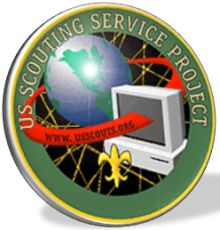 Please submit errors, omissions, comments or suggestions about this workbook to: Workbooks@USScouts.OrgSend comments or suggestions for changes to the requirements for the Nova Award to: Program.Content@Scouting.Org	1.	Complete THREE of the Venturer Nova Awards. (Note: These may be done at any time after becoming a Venturer.)	Launch!		Hang On!	Power Up		Numbers Don’t Lie	2.	Complete the Scholarship STEM exploration.	3.	Using the guidelines found in the "Venturing STEM Explorations" chapter, complete STEM explorations for four of the topics listed above (below). (Note: These may be completed at any time after becoming a Venturer.)	4.	Complete TWO Supernova activity topics, one each in two different STEM areas.	5.	Participate in a local, state, or national science fair or mathematics competition OR in any equally challenging STEM-oriented competition or workshop approved by your mentor. An example of this would be an X-Prize type competition.	6.	Do ONE of the following:	A.	Spend at least one day "shadowing" a local scientist or engineer. After your visit, discuss with your mentor your experience and what you learned about STEM careers.	B.	Learn about a career that is heavily involved with STEM. 		Make a presentation to your mentor about what you learned.	7.	Working with your mentor; organize and present a Nova award or other STEM-related program at a Cub Scout den or pack meeting. Be sure to receive permission from the appropriate unit leader, and plan accordingly. If a Cub Scout den or pack is not available, your presentation may be given to another youth group.	8.	Review the scientific method (you may know this as the scientific process) and note how scientists establish hypotheses, theories, and laws. Compare how the establishment of “facts” or “rules” using the scientific method differs from the establishment of “facts” or “rules” in other environments, such as legal, cultural, religious, military, mathematical, or social environments. 		Then do each of the following:	A.	Choose a current subject with at least two competing theories on the subject and learn as much as possible about each theory. Analyze the competing theories, decide which one is most convincing to you, and explain why to your mentor.	B.	Make a presentation to your mentor that describes the controversy, the competing theories, and your conclusions about how the scientific method can or cannot contribute to the resolution of the controversy.	9.	Submit an application to the district Nova or advancement committee for approval.Important excerpts from the ‘Guide To Advancement’, No. 33088:Effective January 1, 2012, the ‘Guide to Advancement’ (which replaced the publication ‘Advancement Committee Policies and Procedures’) is now the official Boy Scouts of America source on advancement policies and procedures.[ Inside front cover, and 5.0.1.4 ]  — Unauthorized Changes to Advancement ProgramNo council, committee, district, unit, or individual has the authority to add to, or subtract from, advancement requirements. (There are limited exceptions relating only to youth members with disabilities. For details see section 10, “Advancement for Members With Special Needs”.)[ Inside front cover, and 7.0.1.1 ] — The ‘Guide to Safe Scouting’ AppliesPolicies and procedures outlined in the ‘Guide to Safe Scouting’, No. 34416, apply to all BSA activities, including those related to advancement and Eagle Scout service projects. [Note: Always reference the online version, which is updated quarterly.][ 7.0.3.1 ] — The Buddy System and Certifying CompletionYouth members must not meet one-on-one with adults. Sessions with counselors must take place where others can view the interaction, or the Scout must have a buddy: a friend, parent, guardian, brother, sister, or other relative —or better yet, another Scout working on the same badge— along with him attending the session. When the Scout meets with the counselor, he should bring any required projects. If these cannot be transported, he should present evidence, such as photographs or adult certification. His unit leader, for example, might state that a satisfactory bridge or tower has been built for the Pioneering merit badge, or that meals were prepared for Cooking. If there are questions that requirements were met, a counselor may confirm with adults involved. Once satisfied, the counselor signs the blue card using the date upon which the Scout completed the requirements, or in the case of partials, initials the individual requirements passed.[ 7.0.3.2 ] — Group InstructionIt is acceptable—and sometimes desirable—for merit badges to be taught in group settings. This often occurs at camp and merit badge midways or similar events. Interactive group discussions can support learning. The method can also be attractive to “guest experts” assisting registered and approved counselors. Slide shows, skits, demonstrations, panels, and various other techniques can also be employed, but as any teacher can attest, not everyone will learn all the material.There must be attention to each individual’s projects and his fulfillment of all requirements. We must know that every Scout —actually and personally— completed them. If, for example, a requirement uses words like “show,” “demonstrate,” or “discuss,” then every Scout must do that. It is unacceptable to award badges on the basis of sitting in classrooms watching demonstrations, or remaining silent during discussions. Because of the importance of individual attention in the merit badge plan, group instruction should be limited to those scenarios where the benefits are compelling.Animal ScienceElectronicsPulp and PaperArchaeologyEnergyRadioArchitectureEngineeringRoboticsAstronomyFarm MechanicsScholarshipChemistryGeocachingScuba DivingComposite MaterialsGeologySpace ExplorationComputersMedicineSurveyingDentistryNuclear ScienceVeterinary MedicineDraftingOceanographyWeatherElectricityPlant ScienceWeldingScienceTechnologyEngineeringMathematicsCompetition:Date:Person Shadowed:Career:Date:Group:Subject:Subject: